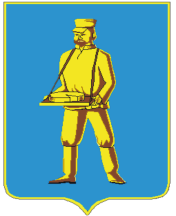 СОВЕТ ДЕПУТАТОВЛОТОШИНСКОГО МУНИЦИПАЛЬНОГО РАЙОНАМОСКОВСКОЙ ОБЛАСТИР Е Ш Е Н И Еот 27.04.2017  № 322/36О внесении изменений в Устав Лотошинского  муниципального района Московской области	Руководствуясь Федеральным законом от 06.10.2003 № 131-ФЗ «Об общих принципах организации местного самоуправления в Российской Федерации», Федеральным законом от 07.02.2011 № 6-ФЗ «Об общих принципах организации и деятельности контрольно-счетных органов субъектов Российской Федерации и муниципальных образований», Совет депутатов Лотошинского муниципального района Московской областир е ш и л:Внести в Устав Лотошинского муниципального района Московской области следующие изменения:Часть 1 статьи 29 изложить в следующей редакции:«1. Контрольно-счетная палата муниципального района образуется в целях контроля за исполнением местного бюджета, соблюдением установленного порядка подготовки и рассмотрения проекта местного бюджета, отчета о его исполнении, а также в целях контроля за соблюдением установленного порядка управления и распоряжения имуществом, находящимся в муниципальной собственности.Деятельность контрольно-счетной палаты муниципального района основывается на принципах законности, объективности, эффективности, независимости и гласности.».Часть 2 статьи 29 изложить в следующей редакции:«2. Контрольно-счетная палата муниципального района является постоянно действующим органом внешнего муниципального финансового контроля и образуется Советом депутатов муниципального района.Контрольно-счетная палата муниципального района подотчетна Совету депутатов муниципального района.».Часть 3 статьи 29 изложить в следующей редакции:«3. Контрольно-счетная палата муниципального района осуществляет свою деятельность в соответствии с Конституцией Российской Федерации, законодательством Российской Федерации, законами Московской области, Уставом Лотошинского муниципального района Московской области, Положением о контрольно-счетной палате муниципального района, иными муниципальными нормативными правовыми актами.Положение о контрольно-счетной палате муниципального района утверждается Советом депутатов муниципального района.».Часть 4 статьи 29 изложить в следующей редакции:«4. Контрольно-счетная палата муниципального района может обладать правами юридического лица. Правовой статус, наименование, полномочия, состав и порядок деятельности контрольно-счетной палаты муниципального района определяются Положением о контрольно-счетной палате муниципального района.».Часть 5 статьи 29 изложить в следующей редакции:«5. Председатель, заместитель председателя и аудиторы контрольно-счетной палаты муниципального района назначаются на должность и освобождаются от должности Советом депутатов муниципального района.».2. Опубликовать настоящее решение в газете «Сельская новь» после проведения государственной регистрации настоящего решения.3. Контроль за исполнением настоящего решения возложить на председателя Совета депутатов Лотошинского муниципального района Московской области Р.Н. Смирнова.Председатель Совета депутатов Лотошинского муниципального района                                              Р.Н. СмирновГлава Лотошинскогомуниципального района                                                                      Е.Л. Долгасова       Разослать: Совету депутатов, редакции газеты «Сельская новь», юридическому отделу – 2 экз., прокурору Лотошинского района, в дело.